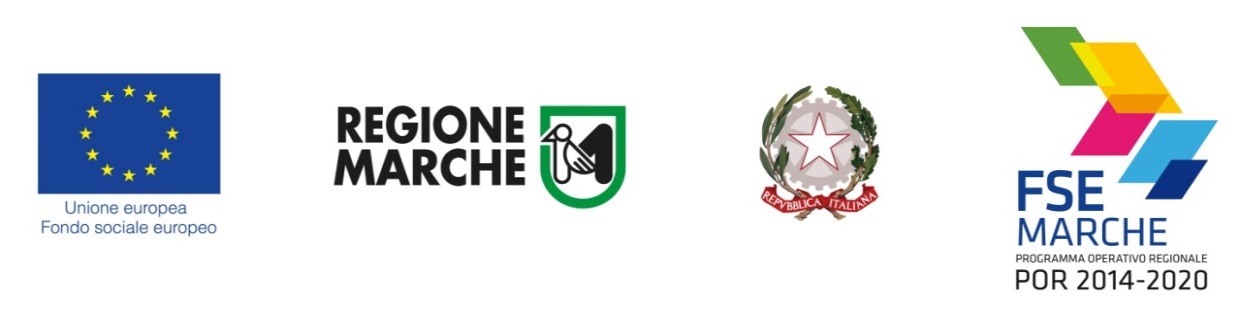 Allegato E.3 POR Marche FSE 2014-2020 – Asse IIPriorità di investimento 9.4 – Risultato atteso 9.3 – Tipologia di azione 9.4.BPriorità di investimento 9.1- Risultato atteso 9.2 Tipologia di azione 9.1.C e 9.1.N“Ulteriore implementazione e miglioramento dei servizi erogatidagli Ambiti Territoriali Sociali”SCHEDA DI ANALISI E VALUTAZIONE INDIVIDUALELa presente scheda deve essere compilata da ciascun componente dell’equipe esterna del “Gruppo di valutazione” con il seguente scopo:analizzare l’implementazione delle seguenti quattro funzioni di cui alla Declaratoria delle funzioni finanziate in rapporto al progetto presentato dall’Ambito Territoriale Sociale:funzione “Accesso/Sportelli sociali”;funzione “Presa in carico”;funzione “Tirocini sociali, tutoraggio e inserimento lavorativo”;funzione “Assistenza educativa” e “Sostegno alle funzioni genitoriali”;funzione “Servizio socio educativo estivo”.valutare gli effetti dell’implementazione delle funzioni di cui sopra e dell’utilizzo della metodologia di presa in carico indicata nelle Linee guida di cui all’Allegato E) della DGR n. 1223 del 10/10/2016.Si prega di compilare la presente scheda a seguito dell’esame di quanto riportato nell’Allegato E.1 “Relazione in itinere ed ex post del gruppo di valutazione locale” e sulla base degli elementi emersi nel corso della discussione del GVL.Funzione “Accesso/Sportelli sociali”a.1 Gli obiettivi delle priorità di investimento 9.4 e 9.1 del POR Marche FSE 2014-2020, in termini di miglioramento dell’accesso ai servizi, sono stati raggiunti?□ gli obiettivi sono stati raggiunti completamente□ gli obiettivi sono stati parzialmente raggiunti□ sono stati raggiunti obiettivi diversi da quelli previsti□ gli obiettivi non sono stati raggiuntiIndicare le motivazioni, evidenziando punti di forza e criticità emersea.2 Gli obiettivi delle priorità di investimento 9.4 e 9.1 del POR Marche FSE 2014-2020, in termini di impiego di risorse umane da destinare al miglioramento dei servizi, sono stati raggiunti? □ gli obiettivi sono stati raggiunti completamente□ gli obiettivi sono stati parzialmente raggiunti□ sono stati raggiunti obiettivi diversi da quelli previsti□ gli obiettivi non sono stati raggiuntiIndicare le motivazioni, evidenziando punti di forza e criticità emerseFunzione “Presa in carico” b.1 Gli obiettivi delle priorità di investimento 9.4 e 9.1 del POR Marche FSE 2014-2020, in termini di miglioramento della funzione di presa in carico, sono stati raggiunti? □ gli obiettivi sono stati raggiunti completamente□ gli obiettivi sono stati parzialmente raggiunti □ sono stati raggiunti obiettivi diversi da quelli previsti□ gli obiettivi non sono stati raggiuntiIndicare le motivazioni, evidenziando punti di forza e criticità emerseb.2 Le “Linee guida per la predisposizione ed attuazione dei progetti di presa in carico” di cui all’allegato E) della DGR 1223/2016 sono state applicate? □ sono state applicate □ sono state parzialmente applicate□ non sono state applicateIndicare le motivazioni, evidenziando punti di forza e criticità emerseb.3 Le “Linee guida PIPPI - Programma di Intervento Per la Prevenzione dell’Istituzionalizzazione”, approvate in Conferenza Unificata in data 21/12/2017 e pubblicate sul sito istituzionale del Ministero del lavoro e delle Politiche Sociali al seguente link: http://www.lavoro.gov.it/temi-e-priorita/infanzia-e-adolescenza/focus-on/sostegno-alla-genitorialita/Documents/Linee-guida-sostegno-famiglie-vulnerabili-2017.pdf, laddove previsto, sono state applicate?□ sono state applicate □ sono state parzialmente applicate□ non sono state applicateIndicare le motivazioni, evidenziando punti di forza e criticità emerseFunzione “Tirocini sociali, tutoraggio e inserimento lavorativo”c.1 Gli obiettivi delle priorità di investimento 9.4 e 9.1 del POR Marche FSE 2014-2020, in termini di miglioramento delle opportunità di inserimento in percorsi di inclusione attiva, sono stati raggiunti?□ gli obiettivi sono stati raggiunti completamente□ gli obiettivi sono stati parzialmente raggiunti □ sono stati raggiunti obiettivi diversi da quelli previsti□ gli obiettivi non sono stati raggiuntiIndicare le motivazioni, evidenziando punti di forza e criticità emersec.2 Gli obiettivi delle priorità di investimento 9.4 e 9.1 del POR Marche FSE 2014-2020, in termini di miglioramento delle potenzialità degli utenti svantaggiati, sono stati raggiunti? □ gli obiettivi sono stati raggiunti completamente□ gli obiettivi sono stati raggiunti in parte□ sono stati raggiunti obiettivi diversi da quelli previsti□ gli obiettivi non sono stati raggiuntiIndicare le motivazioni, evidenziando punti di forza e criticità emerseFunzioni “Assistenza educativa” e “Sostegno alle funzioni genitoriali”d.1 Gli obiettivi delle priorità di investimento 9.4 e 9.1 del POR Marche FSE 2014-2020, in termini di offerta alle famiglie con minorenni di servizi socio-educativi extrascolastici che favoriscano tra l’altro l’equilibrio tra la vita familiare e la partecipazione delle donne e degli uomini all’interno del mercato del lavoro, sono stati raggiunti?□ gli obiettivi sono stati raggiunti completamente□ gli obiettivi sono stati parzialmente raggiunti□ sono stati raggiunti obiettivi diversi da quelli previsti□ gli obiettivi non sono stati raggiuntiIndicare le motivazioni, evidenziando punti di forza e criticità emersed.2 Gli obiettivi delle priorità di investimento 9.4 e 9.1 del POR Marche FSE 2014-2020, in termini di offerta alle famiglie con minorenni di servizi sostegno alla genitorialità che favoriscano tra l’altro l’equilibrio tra la vita familiare e la partecipazione delle donne e degli uomini all’interno del mercato del lavoro, sono stati raggiunti? □ gli obiettivi sono stati raggiunti completamente□ gli obiettivi sono stati parzialmente raggiunti□ sono stati raggiunti obiettivi diversi da quelli previsti□ gli obiettivi non sono stati raggiuntiIndicare le motivazioni, evidenziando punti di forza e criticità emerseFunzione “Servizio socio educativo estivo”e.1 Gli obiettivi delle priorità di investimento 9.4 e 9.1 del POR Marche FSE 2014-2020, in termini di offerta alle famiglie con minorenni di servizi socio-educativi extrascolastici che favoriscono opportunità di socializzazione ed animazione nei periodi extrascolastici, sono stati raggiunti?□ gli obiettivi sono stati raggiunti completamente□ gli obiettivi sono stati parzialmente raggiunti□ sono stati raggiunti obiettivi diversi da quelli previsti□ gli obiettivi non sono stati raggiuntiIndicare le motivazioni, evidenziando punti di forza e criticità emersee.2 Gli obiettivi delle priorità di investimento 9.4 e 9.1 del POR Marche FSE 2014-2020, in termini di offerta alle famiglie con minorenni di servizi sostegno alla genitorialità che favoriscano tra l’altro l’equilibrio tra la vita familiare e la partecipazione delle donne e degli uomini all’interno del mercato del lavoro, sono stati raggiunti? □ gli obiettivi sono stati raggiunti completamente□ gli obiettivi sono stati parzialmente raggiunti□ sono stati raggiunti obiettivi diversi da quelli previsti□ gli obiettivi non sono stati raggiuntiIndicare le motivazioni, evidenziando punti di forza e criticità emerse